ĐỀ TUYỂN SINH VÀO LỚP 10 MÔN TOÁN  - NĂM HỌC 2021 – 2022             ĐỀ ÔN LUYỆN --- 10 ---  DÀNH CHO HỌC SINH KHỐI 9Bài 2: (2 điểm). Cho phương trình , với  là tham sốa. Giải phương trình với b. Tìm các giá trị của tham số  để phương trình có hai nghiệm phân biệt  thỏa mãn Bài 3: (2 điểm). Cho biểu thức  Rút gọn B.Tìm  để giá trị của B là một số nguyên.Bài 4: (3 điểm). Cho đường tròn  và điểm  nằm ngoài đường tròn. Qua  kẻ tiếp tuyến  với đường tròn  ( là tiếp điểm). Qua  kẻ đường thẳng song song với , đường thẳng này cắt đường tròn  tại  khác . Đường thẳng  cắt đường tròn  tại điểm  khác  Goi  là hình chiếu của  trên a. Chứng minh tứ giác  nôi tiếp;b. Chứng ;   Chứng minh ;c. Vẽ đường kính  của đường tròn . Chứng minh hai tam giác  và  đồng dạng.Bài 5: (2 điểm)   Cho các số thực không âm . Tìm giá trị nhỏ nhất của biểu thứcHƯỚNG DẪN GIẢI.Bài 2: Cho phương trình , với  là tham sốa. Giải phương trình với ;Lời giảiVới  phương trình trở thành:  (1)Ta có: , phương trình có hai nghiệm phân biệt Vậy với , phương trình có tập nghiệm ...b. Tìm các giá trị của tham số  để phương trình có hai nghiệm phân biệt  thỏa mãn .Lời giảiXét phương trinh:  (*)Phương trình (*) có hai nghiệm phân biệt Với  thi phương trình (*) có hai nghiệm phân biệt .Áp dụng hệ thức Vi- ét ta có: Theo đề bài ta có: . do   Vậy với  thì thỏa mãn yêu cầu bài toán.Bài 4: (3, 5 điểm) Cho đường tròn  và điểm  nằm ngoài đường tròn. Qua  kẻ tiếp tuyến  với đường tròn  ( là tiếp điểm). Qua  kẻ đường thẳng song song với , đường thẳng này cắt đường tròn  tại  khác . Đường thẳng  cắt đường tròn  tại điểm  khác  Goi  là hình chiếu của  trên a. Chứng minh tứ giác .. nôi tiếp;b. Chứng ;c. Chứng minh ;d. Vẽ đường kính  của đường tròn . Chứng minh hai tam giác  và  đồng dạng.a. Chứng minh tứ giác  nội tiếp;Ta có:  là tiếp tuyến của đường tròn  (tính chất tiếp tuyến)Do  là hình chiếu của  trên Từ đó Xét tứ giác MAHO có:Mà hai đỉnh  là hai đỉnh liên tiếp kề nhau cùng nhìn canh  dưới 1 góc vuông Do đó tứ giác MAHO nội tiếp ( Dấu hiệu nhận biết tứ giác nội tiếp)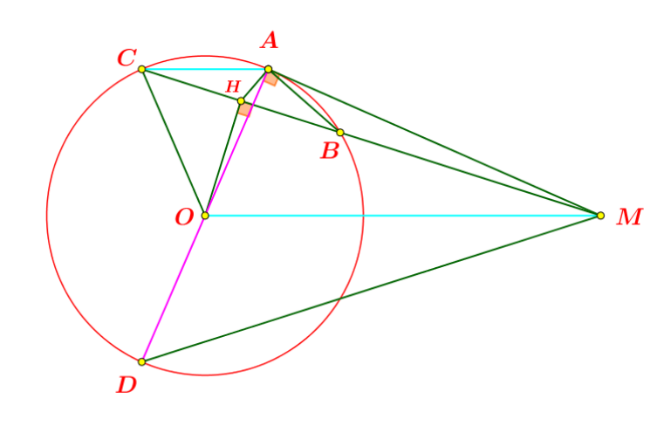 b. Chứng ;Ta có  ( Góc tạo bởi tiếp tuyến và dây cung và góc nội tiếp cùng chắn  )Xét  và  có:c. Chứng minh ;Ta có:  (do tứ giác  nội tiếp)Lại có:  (hai góc so le trong)Xét  ta có:  (cmt)   Lại có:  . (đpcm).d. Vẽ đường kính  của đường tròn . Chứng minh hai tam giác  và  đồng dạng.Ta có:  (hai góc kề bù)Mà  Do  (Hai góc trong cùng phía)Mà  (vì tam giác  cân);  (slt)Mặt khác  (cặp góc tương ứng)      Mà  nên  (2)Từ (1) và (2) suy ra  .Bài 5: Cho các số thực không âm . Tìm giá trị nhỏ nhất của biểu thức.Lời giảiTa có: Tương tự ta có: Vậy giá trị nhỏ nhất của biểu thức  là 4Dấu bằng xảy ra khi    Bài 1: (2 điểm).    a. Thực hiện phép tính:    b. Giải hệ phương trình 